Dyslexia and Special Needs Teacher (to work during school hours, within our dedicated classrooms and within schools with which we work).Due to expansion, LAIDLAW EDUCATION LLP is looking to recruit a SpLD qualified teacher to join our friendly team immediately or April 2024.Based in our CReSTeD Teaching Centre, London, W4 (before applying, please make sure you are able to travel to our site).The successful candidate should be an excellent communicator and capable of working alongside a professional team, with energy and enthusiasm.  You should be experienced in teaching pupils across a range of ages and experience of teaching children with ADHD or ASD is an advantage. You would be working with pupils on a predominantly individual basis, delivering personalised lessons based on the pupil’s individual needs, during term time. Opportunities for teaching mainstream children are also available, if suitably qualified and experienced.As a self-employed teacher, and potentially a member of Laidlaw Education LLP,  you have the back-up of the Laidlaw Education office and wider teaching team. For more information about our teaching and educational support, please visit www.laidlaweducation.co.uk. Payment is by the hour, paid promptly at the end of each month.If you feel you meet the above criteria and are interested, please send your CV and covering letter to support@laidlaweducation.co.ukWe are proactively committed to creating a diverse staff body which reflects the community that we teach.  At Laidlaw Education we value diversity and inclusion; we want to attract the best people for the role available.  This is regardless of age, ethnicity, sexual orientation, gender, disability, socioeconomic status or religious beliefs.In line with our recruitment policy and for the protection of our pupils, you will be subject to an enhanced DBS disclosure and employment reference checks. Laidlaw Education is committed to safeguarding and promoting the welfare of children and young people and expects staff and volunteers to share this commitment. You must be eligible to work in the UK.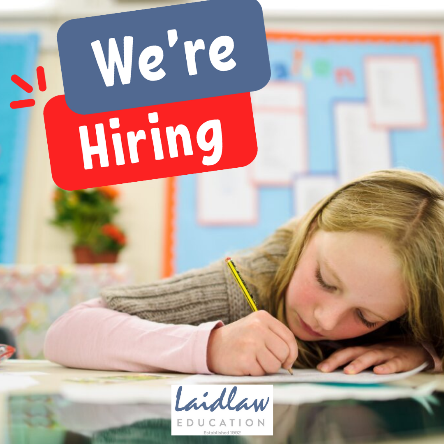 